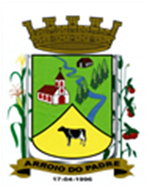 ESTADO DO RIO GRANDE DO SULMUNICÍPIO DE ARROIO DO PADREGABINETE DO PREFEITOÀ			Mensagem 42/2023.Câmara Municipal de VereadoresSenhor PresidenteSenhores Vereadores	Ao cumprimentá-los, estendo estes cumprimentos a todos os demais membros desta. De imediato cumpre informar que o projeto de lei 42/2023 tem por finalidade alterar o valor das diárias pagas aos agentes políticos e servidores públicos municipais quando de seus deslocamentos a serviço do Município.	O valor das diárias, faz quase 08 (oito) anos em que não foi majorado. Esta situação vem trazendo algumas dificuldades tendo em vista o valor estacionado e de outro lado os preços acompanhando os significativos aumentos impingidos a alimentação, a hospedagem e em muitos momentos também o valor do estacionamento com que a orientação legal deve ser incluído nas diárias, tem trazido desiquilíbrio a situação. 	 Diante dessa situação, procedeu-se em estudo a partir dos valores que estão sendo praticados e a correção de índices que poderiam ser aplicados. Viu-se por exemplo que o Índice Geral de Preços de Mercado – IGP-M, (FGV) teve variação positiva no período em comento, de 95,99% (noventa e cinco inteiros e noventa e nove centésimos por cento).	Já o índice positivo do IPCA- Índice de Preços ao Consumidor Amplo no mesmo período foi de 48,92% (quarenta e oito inteiros e noventa e dois centésimos por cento).		Estamos em uma situação que requer reequilíbrio econômico e financeiro, mas ao mesmo tempo, diante da responsabilidade que sempre norteou o nosso trabalho decidiu-se aplicar aos valores até aqui praticados, apenas uma correção de 20,88%. A alteração apesar de não ser o percentual de variação de índices oficiais, mas se aprovada esta proposta já ajuda a melhorar a situação. 	De fato, os valores das diárias se encontram bastante defasados devido ao período que se passou sem que houvesse alteração de seu valor e se estamos bem lembrados a última correção ocorrida a vários anos também já foi inferior aos percentuais de variação positiva de índices que poderiam ser aplicados na época.	Eram no momento as informações. 	Aguardamos acolhida ao projeto de lei ora encaminhado assim como a sua aprovação, tendo em vista que a correção proposta se faz necessária para o atendimento básico de gestores e servidores que a serviço, estudo ou representação, estiverem em deslocamento fora do município. Atenciosamente.Arroio do Padre, 16 de fevereiro de 2023_____________________Rui Carlos PeterPrefeito MunicipalAo Sr.Juliano Hobuss BuchweitzPresidente da Câmara Municipal de VereadoresArroio do Padre/RSESTADO DO RIO GRANDE DO SULMUNICÍPIO DE ARROIO DO PADREGABINETE DO PREFEITOPROJETO DE LEI Nº 42, DE 16 DE FEVEREIRO DE 2023.Altera o anexo I da Lei Municipal Nº 1.010, de 22 de abril de 2010.Art. 1º A presente Lei altera a redação do anexo I da Lei Municipal nº 1.010, de 22 de abril de 2010, que dispõe os valores de diárias pagas pelo município de Arroio do Padre.Art. 2º O anexo I da Lei Municipal nº 1.010, de 22 de abril de 2010 que dispõe sobre a forma e os valores das diárias pagas pelo município de Arroio do Padre, passará a vigorar conforme a redação do anexo I desta Lei.Art. 3º As diárias previstas nesta Lei não se aplicam ao município de Pelotas.Art. 4º Mantêm-se inalteradas as demais disposições da Lei Municipal nº 1.010, de 22 de abril de 2010, e alterações vigentes nesta data.Art. 5º As despesas decorrentes da presente Lei serão suportadas por dotações orçamentárias próprias consignadas ao orçamento municipal vigente.Art. 6º Fica revogada no ato da publicação desta Lei a Lei Municipal nº 1.656, de 06 de outubro de 2015.Art. 7º Esta Lei entra em vigor na data de sua publicação.  Arroio do Padre, 16 de fevereiro de 2023.Visto técnico:Loutar PriebSecretário de Administração, Planejamento, Finanças, Gestão e Tributos.                         Rui Carlos PeterPrefeito MunicipalESTADO DO RIO GRANDE DO SULMUNICÍPIO DE ARROIO DO PADREGABINETE DO PREFEITO Anexo I - Projeto de Lei Nº 42/2023Observação: são entendidas cidades de porte médio, as que tem população superior a 200.000 (duzentos mil) habitantes, com exceção das que fazem parte da Associação dos Municípios da Zona Sul – Azonasul, que mesmo tendo o número de habitantes igual a cidade de porte médio, terão o valor das diárias fixado de acordo com os da primeira coluna, como cidades do interior dos Estados.CARGO/FUNÇÃO CIDADES DO INTERIOR DOS ESTADOS (ATÉ 200.000 HABITANTES)CIDADES DO INTERIOR DOS ESTADOS (ATÉ 200.000 HABITANTES)PORTO ALEGRE, DEMAIS CAPITAIS DE ESTADOS E CIDADES DE PORTE MÉDIOPORTO ALEGRE, DEMAIS CAPITAIS DE ESTADOS E CIDADES DE PORTE MÉDIOBRASÍLIABRASÍLIACARGO/FUNÇÃO Diária com Diária com Diária comDiária comDiária com Diária com CARGO/FUNÇÃO EstadaPernoiteEstadaPernoiteEstadaPernoite PrefeitoVice-Prefeito R$  99,41  R$ 238,65  R$ 153,02  R$ 311,93  R$ 364,21  R$ 621,35 Secretários, Chefe de Gabinete, Assessor Jurídico e Procurador Jurídico R$  79,58  R$ 198,92  R$ 137,72  R$ 275,45  R$ 299,94  R$ 514,22 Servidores Detentores, CC e FG R$  63,70  R$ 159,13  R$ 110,15  R$ 220,35  R$ 239,91  R$ 407,04 Servidores  R$  63,70  R$ 159,13  R$ 110,15  R$ 220,35  R$ 239,91  R$ 407,04 Membros do Conselho Tutelar R$  63,70  R$ 159,13  R$ 110,15  R$ 220,35  R$ 239,91  R$ 407,04 